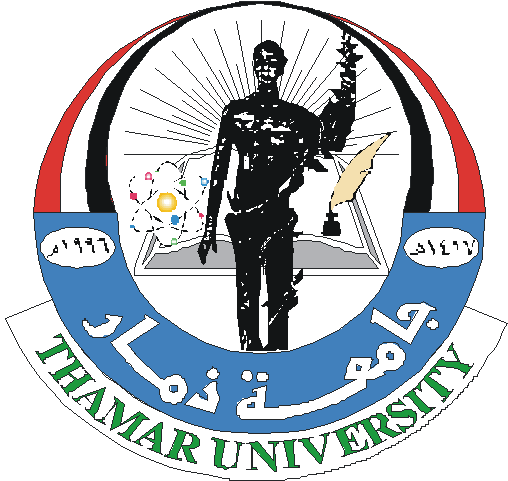 النمو السكاني و اتجاهات التطور العمراني في مدينتي جنين – قباطية في فلسطين دراسة في جغرافية العمرانرسالة تقدم بها / محمود خالد أحمد نزالإلى مجلس قسم الجغرافيا – كلية الآداب – جامعة ذمار و هي جزء من متطلبات نيل درجة الماجستير في الجغرافيا      المشرف الرئيس                                         المشرف المشاركأ. د / خالص حسني الأشعب                            أ. م. د / محمد حزام العماري1432هـ                                                                     2011م               Republic of Yemen                               Thamar university Vice Presidency Of Higher Education                                                                                                      Faculty Of Arts       Geography Department POPULATION GROWTH AND THE CONSTRUCTIONAL DEVELOPMENT DIRECTIONS IN THE TWO CITIES-GENIN AND QABATIAH IN PALASTINEA Study in Urban GeographyA Thesis Submitted to the Department of Geography, Faculty of Arts, Thamar University in the partial Fulfillment of the Requirement for the degree of Master of Geography.ByMAHMOUD KHALED AHMED NAZZALUnder supervision of                  Prof.                                                                                              Assist .Prof Dr. KHALES HUSNI AL-AHAB                                Prof. MOHAMMED HUZAM AL-AMMARI           Supervisor                                                                                      co-supervisor1432		2011مستخلص الدراسةتناولت هذه الدراسة النمو السكاني و التوزيع المكاني لاتجاهات التوسع العمراني في المركب الحضري جنين – قباطية . فقد تم دراسة أهم العوامل المؤثرة في التطور العمراني لمنطقة الدراسة، و تحديد مراحلها و السمات التي تتصف بها كل مرحلة من مراحل التطور العمراني، و ذلك لتحديد الاتجاهات العمرانية مستقبلاً، اعتماداً على حجم السكان المستقبلي حتى سنة الهدف 2025 م. و توجيه هذا التطور عبر خطة إجرائية.اتبعت الدراسة منهج التحليل العلمي التاريخي و التطبيقي، اعتماداً على الدراسة الميدانية و النظرية، مستفيداً من تقنية نظم المعلومات الجغرافية، و مستخدماً الأسلوب الإحصائي الكمي الذي يتوافق مع أهداف الدراسة.تكونت الدراسة من ستة فصول مسبوقة بالمقدمة و الإطار النظري، و متبوعة بأهم النتائج التي توصلت إليها الدراسة، و حزمة من التوصيات، و ملخص الرسالة.ناقش الفصل الأول: العوامل الطبيعية (الموقع و الموضع) و أثرهما في تطور منطقة الدراسة عمرانياً -  زمانياً و مكانياً. أما الفصل الثاني: فقد تناول مرحلة الركود العمراني في منطقة الدراسة. إذ تم تقسيم هذه المرحلة إلى مرحلتين ثانويتين وفقاً لمعايير محددة، الأولى قبل عام 1948 م، و الثانية (الانتقالية) من عام 1949- 1967م. و تم دراسة أهم الخصائص العمرانية و التجربة التخطيطية في هذه المرحلة.و خصص الفصل الثالث: لمناقشة المرحلة المعاصرة من مراحل التطور العمراني 1968–2010م. و ذلك لما لهذه المرحلة من أهمية كبيرة في تشكيل مورفولوجية منطقة الدراسة.في حين تناول الفصل الرابع: التحليل المكاني للخصائص العمرانية لمنطقة الدراسة، و ذلك اعتماداً على الدراسة الميدانية، للكشف عن واقع العمران في منطقة الدراسة.و تضمن الفصل الخامس: واقع العلاقات الوظيفية و الترابط الإقليمي لمنطقة الدراسة، و إسقاط ذلك على الخارطة.أما الفصل السادس: فقد قدم بدائل النمو المتوقع لسكان منطقة الدراسة حتى سنة الهدف 2025م. وفق ثلاثة بدائل المرتفع و المتوسط و المنخفض، حيث تم ترجيح البديل المتوسط الذي يتوقع أن يصل فيه حجم السكان إلى 116121 نسمة، و على مساحة عمرانية تقدر بـــ 14.5 كم2 من المنطقة المعمورة داخل منطقة الدراسة. و لم تتوقف الدراسة عند ذلك، بل أشرت مواقع المناطق الصناعية، و التنبؤ باستخدامات الأرض الحضرية خلال مدة الخطة. و انتهت الدراسة بوضع آلية لتنفيذ الخطة من خلال تحديد الإطار العمراني لها حتى سنة الهدف.و جاءت النتائج التي توصلت إليها الدراسة اختتاماً لها مشفوعة بعدد من التوصيات الإجرائية لتوجيه التطور العمراني باتجاه المناطق الأقل صلاحية للزراعة.Abstract   The study dealt with the population growth and the spatial distribution of constructional expansion in Jenin-gabatiah Urban area. The most effective factors in the constructional development have been studied of the target area, specifying its phases as well as the characteristics of each phase in order to pinpoint the constructional directions for future, depending on the size of the futuristic population up to the target year 2025 and to organize this development according to planning criteria.   The methodology adopted in the study was analytical. Scientific, historical, and applicable. The benefits of geographical technique have been taken, using the quantitative statistical as far as the study required.   The study is divided into six chapters proceeded by an introduction and theoretical framework, followed by the most important conclusions of the study, as well as some suggestions, along with the abstract of the study.  The first chapter discussed the natural factors (site and situation) and its effects in the development of the study area and its regions.   Chapter two dealt with the stagnated phase. It was divided into two secondary phases according to specified criteria. The first one before 1948, and the second (transitional phase) from 1949 to 1967. The most important development and geographic  characteristics have been studied.  Chapter three analyzed the contemporary phase i.e. from 1968 to 2010 which has influenced the urban  morphology of the study area.Chapter four investigates the spatial analysis of the constructional characteristics of the study area, depending on the field work of the researcher.  Chapter six, it presented three alternatives of the expected population growth of the region till target year. The high, the medium and the lower one. The medium alternative was adapted which expected the population growth to be 116121 person on an area of 14.5 km2. The study also signed the location of industrial land use suggesting the developmental framework to be implemented.  The conclusion includes the results and suggestions to direct the constructional development to areas of less agriculture validity. الإطار النظريالمقدمةيعد التخطيط العمراني بمستوياته المكانية (المحلي و الإقليمي و القومي) في فلسطين، بأنه أسلوب و وسيلة لتحقيق أهداف المجتمع الحضارية بجوانبها ( الاجتماعي و التعليمي و الثقافي و الاقتصادي و العمراني)، إلا أن توجهات المحتل و أطماعه تتعارض مع أية عملية تخطيطية تنموية حضارية - عمرانية للمجتمع الفلسطيني.تشكل مدينتا جنين - قباطية* المتوأمتين الحيز المكاني للدراسة التي تتوجه لتغطية كل منهما بحدودهما البلدية على أنهما يمثلان مجمعاً حضرياً ميتربوليتانياً واحداً**(حاضرة جنين- قباطية). التي يمكن تسميتها بمدينة جنين الكبرى، ذلك أن الترابط الوظيفي (بما فيه الخدمي الاجتماعي – الاقتصادي – العمراني) و التوجهات لكل من هذه العناصر تؤشر باتجاه التحام المدينتين في المستقبل المنظور وظيفياً و اجتماعياً و عمرانياً، مما يتطلب إعادة النظر في التخطيط العمراني للمنطقة. إن ذلك يبرر تسمية منطقة الدراسة بــ (قباطية-جنين) متجاوزة التقسيمات و الحدود بينهما، دون تجاوز خصوصية مسار كل منهما، حيث إن المعطيات السكانية المترتبة على النمو السكاني و متطلبات المراحل التي اجتازتها منطقة الدراسة و واقعها تمثل المحور الأساسي لها.مشكلة الدراسةمرت مشكلة الدراسة بمرحلتين:- الأولى: كانت تمثل إشكالية قابلة للمعالجة في وقتها لو اتخذت الإجراءات التخطيطية اللازمة لموازنة حجم السكان بتنوع الخدمات المجتمعية و التحتية و موازنة توزيعهما.- الثانية: استفحال الأمر ليتحول إلى حالة معقدة حيث تنامي الهوة بين النمو السكاني و التوسع العمراني بأشكاله المختلفة من جهة، و نوعية و موازنة هذا التوسع غير المنضبط و الخدمات التي ينبغي أن يحتويها من جهة ثانية.ومن هنا يمكن بلورة المشكلة بالتساؤلات الآتية:هل أن المشكلة – التوسع العمراني غير المنظبط-  في حالة تفاقم و استفحال؟ما هي مراحل التطور العمراني و خصائصه في منطقة الدراسة؟هل أثّر هذا التغير – النمو السكاني و التوسع العمراني- على تراجع كفاءة الخدمات؟هل رافق هذا التغير مشكلات بيئية؟ما تأثير العوامل الجغرافية في النمو و التوزيع المكاني للمساكن؟ما هي التوجهات التي ستؤشرها الدراسة لتطوير مشهد المدينة المتوائمة؟ما هو دور التجربة التخطيطية في تشكيل منطقة الدراسة؟فرضيات الدراسة   تمثل فرضيات الدراسة تفسيرات مؤقتة للأهداف المراد تحقيقها منها:1- ترتبط مشاكل النمو العمراني بزيادة سكان منطقة الدراسة.2- تعاني منطقة الدراسة إشكالات خدمية واسعة جراء النمو العمراني المتسارع.3- كلما توسعت منطقة الدراسة عمرانياً كلما ازدادت الخسارة في الأراضي الزراعية.4- يمكن للتخطيط العمراني المساهمة بمعالجة المشكلات التي تعانيها منطقة الدراسة.5- تمثل الوظيفة السكنية المرتبطة بالسكان و نموهم أهم متغير في تشكيل منطقة الدراسة       عمرانياً.6- تؤثر العوامل الجغرافية الطبيعية  في اتجاهات التوسع في منطقة الدراسة.7- أدى التنوع في استخدامات الأرض دوراً رئيساً في التشكيل العمراني لمنطقة الدراسة. تتفاوت علاقات منطقة الدراسة بإقليمها حسب العلاقة الوظيفة.1. توجد علاقة ذات دلالة إحصائية عند مستوى دلالة 0.05 بين المسكن و متغيراته:ملكية المسكن و مكان السكن.ملكية المسكن و دخل رب الأسرة.ملكية المسكن و مواد بنائه.سنة إنشاء المسكن و عدد طوابقه.سنة إنشاء المسكن و مواد بنائه.مواد بناء المسكن و دخل رب الأسرة.درجة تحوير المسكن و سنة إنشائه.درجة تحوير المسكن و مساحته.    2- أبدى أفراد العينة مستوى رضا ضعيف تجاه مساكنهم في منطقة الدراسة.3- أبدى أفراد العينة درجة رضا متوسطة على التنظيم العمراني في منطقة الدراسة.أهمية الدراسة   تتمثل أهمية الدراسة فيما يلي:1- تعالج موضوعاً لم يتم التطرق له، بالصيغة التي جاءت فيه هذه الدراسة مما سيعزز قيمته العلمية ذات الأبعاد التطبيقية.2- تغطي مشكلات وظيفية بما فيها السكنية.3- دراسة مرحلة التطور وفقاً لمعطيات حضارية (وظيفية و معمارية و تخطيطية).4- تحاول الدراسة أن تكون (نتائجها و توصياتها و توجهاتها) ذات صيغة إجرائية قابلة للتنفيذ تلاحظ عنصري الزمان و المكان و إمكانية تنفيذها.هدف الدراسةحاولت هذه الدراسة الوقوف على المسار السكاني - العمراني لمدينتي جنين – قباطية، و متابعة ذلك زمانياً و مكانياً دون تجاوز البنية الوظيفية لها مستهدفة ما يأتي: 1- الكشف عن دور نمو السكان في التطور العمراني لمنطقة الدراسة.2- اختبار مصداقية ما عرضه مواطنو منطقة الدراسة من مشكلات يعانونها بواقعهم.3- محاولة الدراسة تقديم إطار نظري بأبعاد تطبيقية لحالات مماثلة داخل فلسطين و خارجه.4- اقتراح توجهات لموازنة النمو السكاني مع التطور العمراني في منطقة الدراسة بأبعاده الوظيفية (استخدامات الأرض و الخدمات).5- دراسة مورفولوجية منطقة الدراسة من حيث خطة تطور شبكة الطرق و الشوارع وصولاً إلى الخصائص العمرانية.مبررات الدراسةتم اختيار منطقة الدراسة لعدة أسباب منها:1- عدم توفر دراسات حضرية أو تنموية حول منطقة الدراسة بالسياق الذي جاءت به حسب علم الباحث.2- معايشة الباحث لمنطقة الدارسة و تحسسه المشكلات العمرانية التي ترتبت على النمو السكاني، و حرصاً منه على تقديم دراسة تسهم في معالجة ما انبثق من مشكلات.3- تقديم دراسة بتوجهات يمكن أن تخدم متخذي القرار في النهوض بمنطقة الدراسة، مما يسهم في تعزيز الجانب التطبيقي للتخصص.منهج الدراسةبحكم طبيعة الدراسة فإنها تتوجه لاعتماد عدد من المناهج منفردة أو متفاعلة بالقدر الذي ينسجم و توجهاتها و أهدافها، و تتمثل بالمنهج التاريخي الوصفي و المنهج التحليلي المكاني في دراسة التجربة التخطيطية (أنظمة الشوارع و أنظمة الفضاءات و أنظمة قطع الأراضي) و دراسة استخدامات الأراضي الحضرية دون تجاوز استخدام الأسلوب الكمي، حيث تقوم الحاجة باستخدام تقنيات مناسبة مثل GIS  و برنامج SPSS بتوظيف نتائج الدراسة الميدانية الاستطلاعية بالعينات مما يساعد على اعتماد المنهج التنبؤي و توظيف ذلك في توجهات الدراسة.حدود الدراسةأولاً: الحدود المكانية: تغطي الدراسة مدينتي جنين-قباطية الواقعتين في شمال الضفة الغربية من دولة فلسطين خارطة (1) التي يحدها من الشمال قريتا الجلمة و صندلة و من الغرب قرى كفر دان و برقين و بئر الباشا و من الشرق قرى دير أبو ضعيف و عابا و الزبابدة و من الجنوب  قرى مركة و صانور و مسلية. شاغلة مساحة قدرها 27.5 الف دونم (27.5 كم2) حسب المخططات الهيكلية لمنطقة الدراسة لعام 2009 م.(1)و تقع فلكياً حسب الإحداثيات العالمية بين دائرتي عرض 3ْ2.2ً8.5َ7 و 3ْ2.5ً7.2َ1 شمال خط الاستواء. و خطي طول 3ْ5.1ً5.4َ5 و 3ْ5.1ً9.4َ7  شرق خط غرينتش. و على إحداثيات محلية بدرجة عرض 201-210 و إحداثيات طولية 176-182 حسب شبكة الإحداثيات الفلسطينية، شاغله مساحة قدرها 27.5 ألف دونم* (27.5كم2) حسب المخططات الهيكلية لها لعام 2009م. خارطة (2).خارطة رقم (1) موقع منطقة الدراسة من فلسطين عام 2010م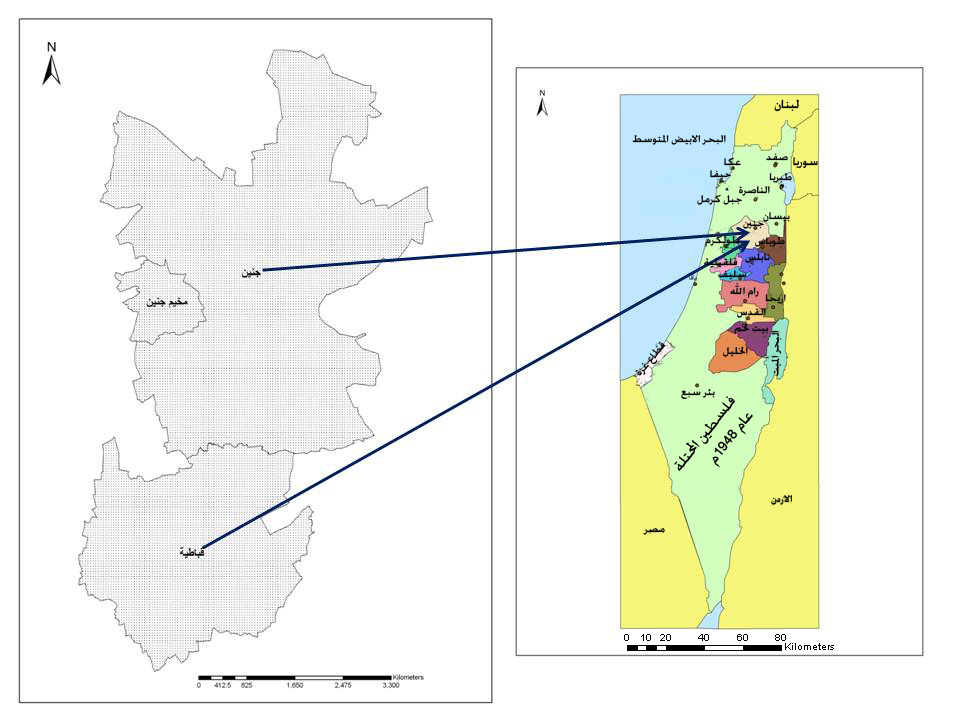 المصدر: إعداد الباحث، اعتماداً على مخططين هيكليين لمنطقة الدراسة لعام 2009م، و خارطة من الجهاز المركزي للإحصاء الفلسطيني لعام 2007م.خارطة رقم (2) موضع مدينتي جنين – قباطية عام 2010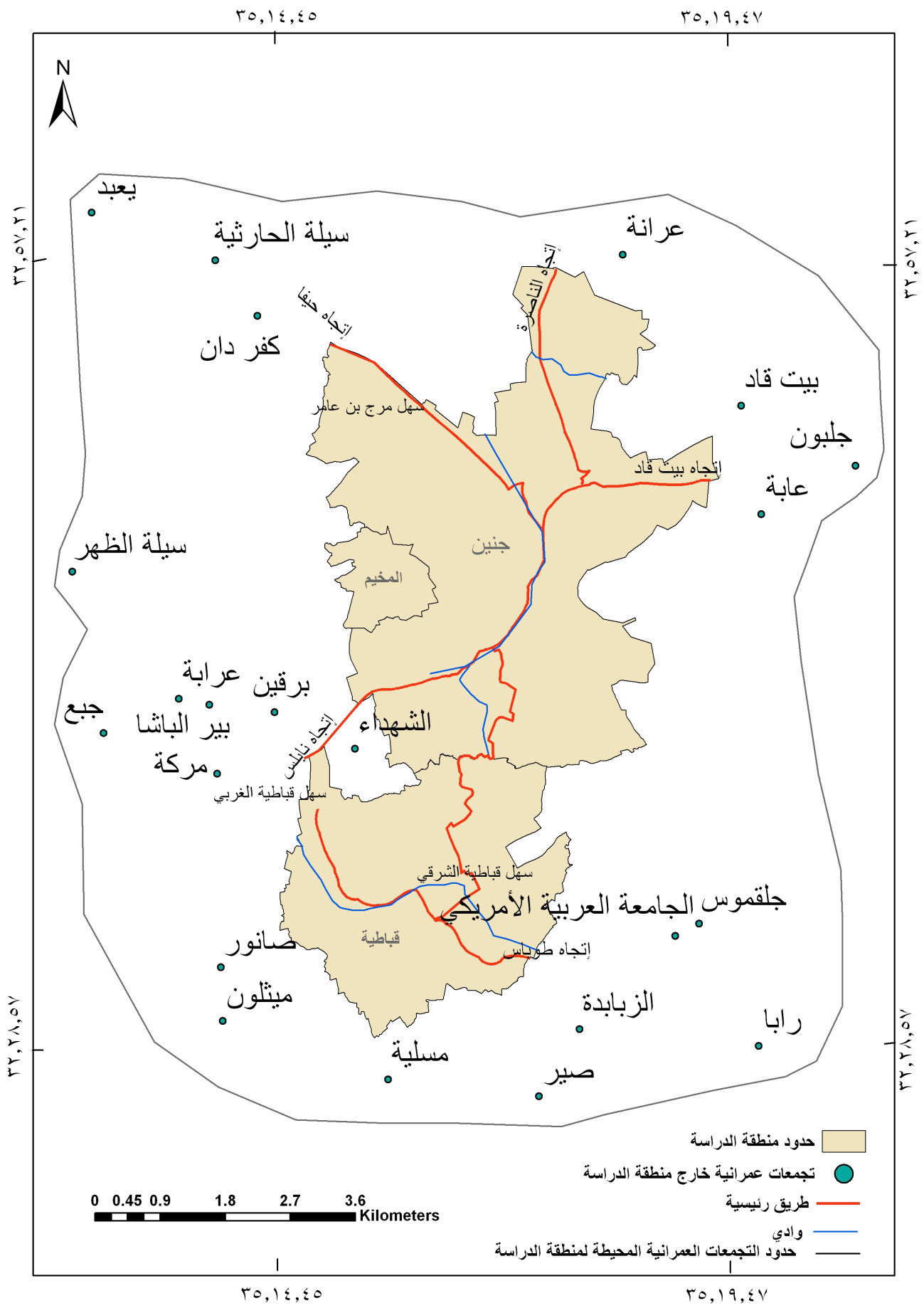     المصدر: إعداد الباحث اعتماداً على مخططين هيكليين لمنطقة الدراسة الصادرة عن بلديتي جنين -  قباطية.   ثانياً: الحدود الزمانية: تغطي الدراسة مسار التطور السكاني و العمراني لمنطقة الدراسة قبل عام 1948 إلى ما بعد عام 1967 م بمراحل نموها. إذ كان لكل مرحلة سلطة حكم أو احتلال لها أهداف خاصة تخدم أغراضها و أهدافها.ثالثاً: الحدود الإجرائية:تمثل مراحل نمو منطقة الدراسة الحدود الإجرائية لها و هي:- المرحلة الأولى - (المرحلة الانتقالية الأولى) حتى عام 1948م.- المرحلة الثانية - (المرحلة الانتقالية الثانية) تمتد من عام 1949 – 1967م.- المرحلة الثالثة - (مرحلة التطور العمراني المعاصرة) ما بعد عام 1967 م.عينة الدراسةتم تحديد حجم العينة استناداً إلى حجم السكان في منطقة الدراسة بناءً على نتائج تقديرات مسح السكان للجهاز المركزي للإحصاء الفلسطيني للعام 2007م. و البالغ 69355 نسمة. أي ما يقارب 12891 أسرة (متوسط حجم الأسرة 5.3 أفراد)، ثم تحديد حجم العينة (4%). و عند ضرب عدد الأسر بحجم العينة تصبح العينة المختارة نحو 515 إستبانة موزعة على التجمعات العمرانية الثلاث (جنين- قباطية – مخيم جنين) حسب النسبة المئوية لكل تجمع من العدد الإجمالي للأسر، جدول رقم (1) و ملحق رقم (1). حيث بلغ عدد الاستبيانات المعادة 494  إستبيان بنقص قدره إحدى و عشرون (21) استمارة؛ بسبب عدم استجابة بعض المستجوبين و إهمال بعض الاستمارات لعدم اكتمالها. و تم توزيع الاستبيان بطريقة القفز العشوائي.قد تم جمع البيانات الخاصة بهذه الاستمارات بمساعدة فريق عمل خلال المدة الواقعة بين 7/9/2009 حتى 13/11/2009م. و اعتمدت الدراسة على البرنامج الإحصائي SPSS. و تم ترميز البيانات ومعالجتها و إخراجها و تحليلها باستخدام أساليب إحصائية منها التكرارات و النسب المئوية و مربع كاي و الجداول المتقاطعة و معامل الارتباط، هذا فضلاً عن استخدام أساليب رياضية أخرى مثل الكثافة السكانية و درجة الازدحام و التركز السكاني و المعادلة الآسية لاستخراج معدل النمو السكاني.جدول رقم (1) التوزيع العددي و النسبي   لحجم السكان و عدد الاسر حسب التجمع و عدد الاستمارات لكل تجمع عمراني عام 2007 مالمصدر: الباحث اعتماداً على النتائج النهائية للسكان و المساكن و المنشات لعام 2007م. الجهاز المركزي للإحصاء الفلسطينية، 2008م، ص105.كما وجهت الدراسة استمارة أخرى للمتسوقين في منطقة الدراسة للتعرف على علاقة منطقة الدراسة بإقليمها. ملحق رقم (2).وسائل الدراسةلتحقيق أهداف الدراسة تم استخدام أساليب علمية تطبيقية منها:اعتمدت الدراسة الأسلوب الكارتوجرافي لتمثيل البيانات، و تم الاستفادة من برنامج Arc Gis  و Arc View 3.2  و في رسم الخرائط و برنامج Excel للرسوم البيانية. 2. الأسلوب الإحصائي (الكمي) لتحليل بيانات الدراسة من خلال استخدام برنامج SPSS وإسقاط البيانات السكانية و السكنية و العمرانية  و المساحية على خرائط و جداول و رسوم بيانية.صعوبات الدراسةواجه الباحث صعوبات فرضت نفسها على مسار الدراسة و من أهمها ما يأتي:عدم توفر البيانات عن منطقة الدراسة بالشكل الذي تتطلبه الدراسة لاسيما بالمرحلة الأولى، فضلاً عن عدم توفر الصور الجوية و الفضائية لمنطقة الدراسة، و ذلك لأسباب أمنية و سياسية يحضر على الباحثين العرب الحصول عليها.عدم توفر خارطة أساس لمنطقة الدراسة، الأمر الذي أدى إلى أن يأخذ الباحث على عاتقه إعداد خارطة إدارية لمنطقة الدراسة، اعتماداً على المخططات الهيكلية من خلال برنامج (Auto CAD) و رسمها عبر برنامج (GIS). 3- بُعد الباحث عن منطقة الدراسة مما ولد صعوبات لتغطية الثغرات من خلال الزيارات الميدانية و تحليل المتاح من المعلومات و البيانات.4- حجم العينة و طبيعة الاستبانة، و اعتذار عدد من المواطنين عن الإدلاء بإجابتهم عليها لأكثر من سبب.5- استخدام الباحث طرق منهجية تقنية علمية حديثة لا تتوفر في الجامعة، و لا في مراكز التدريب، مما اضطر الباحث للجوء لبعض المختصين من داخل الجمهورية اليمنية وخارجها، مما ولد صعوبة في التعامل مع البيانات، فضلا عن التكلفة المالية و الزمنية لذلك.6- عدم وجود مكتبة علمية تثري البحث بالمعلومات ذات علاقة في الاختصاص؛ مما دعا الباحث إلى التوجه نحو مكتبات أخرى  لتسد هذا العجز.و مع كل ذلك فقد استرشد الباحث بتوصيات و إرشادات المشرفين على الدراسة و آلية التعامل مع مرجعياتها بصيغة مكنت من استكمال البحث. النتائج و التوصياتالنتائجتعرض الدراسة أهم استنتاجاتها موزعة على خمسة محاور:أولاً: نتائج عامة تتعلق بالمعطيات الطبيعية لمنطقة الدراسة1-أثرت العوامل الطبيعية المتمثلة بالموقع و الموضع بعناصرها (التركيب الجيولوجي و مظاهر السطح و المناخ و الموارد المائية و التربة) على مورفولوجية منطقة الدراسة، و اتجاهات تطورها العمراني.2- كان للتكوين الجيولوجي الأثر الكبير في تحديد مواد بناء المسكن، إذ أن الصخور الكلسية على سبيل المثال ساد بناء المساكن بالحجر الأبيض و مشتقاته.3-أثر المناخ بعناصره (الحرارة و الرياح و الأمطار و الرطوبة) في استقرار السكان و تصاميم مساكنهم.4- أثر تضرس الموضع على اتجاهات توسع منطقة الدراسة و توزيع استعمالات الأرض فيها.ثانياً: نتائج تتعلق بالخصائص السكانية و العمرانية1- تعرض نمو سكان منطقة الدراسة لمد و جزر، فبينما كان معدله السنوي 2.3 % في نهاية المرحلة الأولى عام 1948م، ارتفع إلى 4.6 % في نهاية المرحلة الثانية عام 1967 م ثم انخفض إلى 3.18 % عام 2010م لعوامل وضحتها الدراسة.2- تغيرت الكثافة السكانية في منطقة الدراسة من 1815 نسمة / كم2 عام 1948م، إلى 2997 نسمة / كم2 عام 1967م،  لتنخفض إلى 2773 نسمة / كم2 عام 2010 م.3- بلغت درجة التزاحم في منطقة الدراسة نحو 1.4 فرد للغرفة الواحدة في المرحلة المعاصرة عام 2010م.4- بلغت نسبة التركز السكاني في منطقة الدراسة نحو 15.4 %، و هذه النسبة تشير إلى التوزيع غير المتساوي بين المناطق السكنية.5-كان تصميم الوحدات العمرانية (مساكن و غيرها) عموماً أكثر ملائمة للبيئة في مرحلتي نمو منطقة الدراسة الأولى و الثانية، مقارنة مع تصميمها في المرحلة المعاصرة، الذي كان أقل ملائمة للبيئة، لاعتمادها على تصاميم غربية، و دخول مواد بناء حديثة غريبة عن البيئة.6- اقتصر التوسع الرأسي على بعض مركز المدينة و بعض المناطق التجارية المركزية؛ نتيجة التنافس الوظيفي ارتفاع قيمة الأرض، و لمحدودية المساحة في مخيم جنين.7- تباين معدل مساحة المسكن من 130 م2 في المرحلة الأولى إلى 150 م2 في المرحلة الثانية ليرتفع إلى 206 م2 في المرحلة المعاصرة. الأمر الذي أدى إلى مزيد من توسع المنطقة.8- بلغت نسبة المساكن التي يملكها ساكنوها نحو 71 % من عينة الدراسة.9- أظهرت الدراسة الميدانية وجود أربعة أنماط للمساكن، عكست تطور تصاميم و طرز البناء في منطقة الدراسة خلال مراحل  تطورها. 10- كان للمسجد دوراً مركزياً في توزيع استخدامات الأرض و النسيج العمراني خاصة في المرحلة الأولى.11- ساهم الاحتلال في عملية التوسع العمراني السلبي على حساب الأرضي الزراعية؛ و ذلك بمنعه البناء في المناطق الجبلية لدواعي أمنية و عسكرية.12- أدت الزيادة السكانية المتسارعة في مخيم جنين إلى ارتفاع الكثافة السكانية فيها، مما زاد من كثافة الوحدات السكانية مؤثرة على مظهر المساكن و ملائمتها للبيئة و مشاكلها الاجتماعية.ثالثاً: نتائج تتعلق بواقع استخدامات الأرض1- أظهرت الدراسة الميدانية و المخططات الهيكلية، فقر منطقة الدراسة إلى المتنزهات و وجود خلل في توزيع الموجود فيها.2- تعاني منطقة الدراسة من بعض الاستخدامات الصناعية للأرض داخل بعض الأحياء السكنية تسبب تلوثاً فيها.3- بلغت نسبة الاستخدام السكني للأرض وفق مخطط و واقع حال عام 2010 م حوالي 31 % من مساحته مقارنة مع نسبته 21 % 7.2 % للشوارع و الاستخدام التجاري للأرض على التوالي.رابعاً: نتائج تتعلق بالعلاقات الوظيفية و الترابط الإقليمي لمنطقة الدراسة1- تتمتع منطقة الدراسة بعلاقات إقليمية إدارية و اقتصادية متباينة في درجاتها، و بالتالي في سعة أقاليمها.2- ظهر عند تطبيق نظرية التفاعل على منطقة الدراسة، أن أقوى درجة للتفاعل و العلاقات الوظيفية هي مع مدينة نابلس و أضعفها مع مدينة أريحا.3- امتلكت منطقة الدراسة في المرحلتين الأولى و الثانية إقليماً واسعاً، سرعان ما تراجع بعد احتلال الداخل عام 1948 م، و منع سكانها من التردد عليها.4- يمثل الإقليم الزراعي مصدراً أساسياً للغذاء، انعكس على النشاط التجاري في منطقة الدراسة، حيث يوجد أكبر سوق للخضار و الفواكه.خامساً: نتائج تتعلق بالرؤية المستقبلية (توجهات التوسع) لمنطقة الدراسة1- قدمت الدراسة ثلاثة بدائل للنمو السكاني المستقبلي، و وضحت ما يترتب على ذلك من خسارة في الأرض الزراعية حتى سنة الهدف 2025م، مرجحة البديل المتوسط (الثاني) لأسباب بينتها الدراسة، الذي يتوقع أن يصل حجم السكان من خلاله في منطقة الدراسة إلى116121 نسمة مستهلكة 14.5 كم2 من الأرض الحضرية العمرانية.2- حددت منطقة الدراسة اتجاهات توسعها العمراني المناسبة، و بما يضمن اندماج مكونات الدراسة الثلاثة (جنين- قباطية – مخيم جنين) لتكوين مدينة جنين الكبرى. (مركب حضري واحد).3- حددت منطقة الدراسة آلية للتنفيذ و ما تتطلبه من إجراءات عملية تخطيطية و تشريعية حفاظاً على الأرضي الزراعية، و على المجال البيئي بقدر الإمكان.4- حددت منطقة الدراسة منطقتين للصناعة، الأولى للصناعات الاستخراجية تقع جنوب شرق قباطية (جبل القعمة و خلة اللوز و خلة الشيخ)، و منطقة للصناعات التحويلية تقع شرق امغازين بين مدينتي جنين – قباطية و ذلك لعوامل وظيفية وبيئية.التوصياتتمثل التوجهات التي عالجها الفصل السادس مقترحات و توصيات الدراسة لوضع مشهد حضري لمنطقة الدراسة لعام 2025 م، و استجابة لبيانات إعداد الرسائل التقليدية تعرض الدراسة التوصيات التي تقع ضمنها بعض التوجهات و تتمثل بما يلي:1- ضرورة اهتمام المؤسسات المحلية المعنية بالحفاظ على التراث العمراني الموروث لما له من قيمة تخطيطية معمارية ثقافية يمكن الاستلهام منها.2- العمل على زيادة مساحة المناطق الترفيهية و المتنزهات، و خاصة العامة منها، مما سينعكس إيجاباً على راحة المواطنين و جذب السياح من خارج منطقة الدراسة.3- تطوير الخدمات الصحية بإنشاء مستشفى في مدينة قباطية؛ لتخفيف الازدحام على هذه الخدمات في مدينة جنين و إقليمها الوظيفي.4- الارتقاء بخدامات النقل بإنشاء مواقف للسيارات خارج المنطقة المركزية و بما يفعل من انسيابية المرور المحلي و الإقليمي.5- تنفيذ توجهات الدراسة بالنسبة لاستخدامات الأرض، بما فيها الاستخدام الصناعي.6-تجميع الصناعات الاستخراجية المتمثلة بالمناشير و الكسارات بالقرب من مجمع المحاجر شرق قباطية.7- إعادة النظر في التشريع الحضري لموازنة توزيع استخدامات الأرض، و الحد من الخلط الوظيفي، دون استمرار الزحف العمراني باتجاه المناطق الزراعية، و توجيهه باتجاه المناطق الجبلية و الأقل صلاحية للإنتاج الزراعي.8- القيام بزراعة أشجار دائمة الخضار حول المناطق السكنية و الصناعية، ذلك لتخفيف من حدة التلوث و تلطيف الجو، و إعطاء مظهر جمالي لمنطقة الدراسة.9- تسريع العمل لسد العجز بمد شبكة صرف صحي متكاملة حماية للمياه الجوفية و التربة الزراعية من التلوث.10- دراسة إمكانية توسيع المخيم و تقليل كثافته السكانية، و خاصة من الجهة الجنوبية و الغربية ذات الصفة الجبلية.11- دمج المجالس المحلية في منطقة الدراسة، بمجلس بلدي واحد، و تطوير صلاحيته و مسؤولياته بما يمكنه من تنفيذ ما جاءت به هذه الدراسة من توجهات و مخططات توجيهية معتمدة.12- تطوير العمل الخرائطي لدى الجهات ذات العلاقة في تكوين أساس للمخططات التوجيهية التي تنظم النسيج العمراني للمنطقة، و موازنة استخدامات الأرض فيها.13- تطوير استخدامات الأرض في المنطقة، مما يزيد من فرص العمل لسكانها، بدلاً من الاعتماد على منتوجات (المحتل) و العمل داخل الخط الأخضر (الكيان الإسرائيلي).قائمة المحتوياتالتجمع العمرانيحجم السكان2007معدد الأسرالنسبة المئوية لكل تجمععدد الاستماراتجنين40342746157.8297قباطية18837342926.7138مخيم جنين10176200115.580الإجمالي6935512891100515الموضوعرقم الصفحةالآية القرآنية	إقرار المشرفينإقرار لجنة المناقشةالإهداءأالشكر و التقديربمستخلص الدراسة باللغة العربيةدقائمة المحتوياتوقائمة الجداولكقائمة الأشكالنقائمة الخرائطع قائمة الصورفقائمة المصادر و المراجعصقائمة الملاحقصالإطار النظري1-17المقدمة2مشكلة الدراسة2فرضيات الدراسة 3أهمية الدراسة4هدف الدراسة5مبررات الدراسة5منهج الدراسة6حدود الدراسة6عينة الدراسة9وسائل الدراسة10صعوبات الدراسة11الدراسات السابقة12الفصل الأول: الخصائص الجغرافية الطبيعية لمنطقة الدراسة18-421-1 تمهيد191-2 الموقع191-3 الموضع201-3-1 البنية الجيولوجية231-3-2 مظاهر السطح261-3-3 المناخ291-3-4 الموارد المائية381-3-5 التربة	391-6 الخلاصة41الفصل الثاني: مرحلة الركود العمراني قبل عام 1967 م42-822-1 تمهيد432-2 خلفية تاريخية (النشأة و التسمية)432-3 المرحلة الانتقالية الأولى حتى عام 1948472-3-1 النمو السكاني472-3-2 المساحة 482-3-3 استخدامات الأرض في منطقة الدراسة للمرحلة الانتقالية الأولى492-3-3-1  استخدامات الأرض السكنية522-3-3-2  استخدامات الأرض التجارية542-3-3-3 استخدامات الأرض لأغراض النقل542-3-3-4 استخدامات الأرض الترفيهية و المناطق الخضراء552-3-3-5 استخدامات الأرض لأغراض الخدمات المجتمعية و التحتية552-3-3-6 الاستخدامات الخاصة للأرض562-3-4  خصائص العمران في المرحلة الانتقالية الأولى562-3-5 طرق التوسع العمراني في المرحلة الانتقالية الأولى592-3-6 التجربة التخطيطية 	592-3-6-1 أنظمة الشوارع (المسالك)602-3-6-2 أنظمة قطع الأرض612-3-6-3 أنظمة الفضاءات622-4 المرحلة الانتقالية الثانية (1949-1967م)622-4-1 النمو السكاني 622-4-2 المساحة632-4-3  استخدامات الأرض في المرحلة الانتقالية الثانية (1949-1967م)642-4-4 خصائص العمران في المرحلة الانتقالية الثانية672-4-5 طرق التوسع العمراني في المرحلة الانتقالية الثانية712-4-5-1 التوسع الشريطي 712-4-5-2 التوسع القافز722-4-6 التجربة التخطيطية732-4-6-1 أنظمة الشوارع (المسالك)732-4-6-2 أنظمة قطع الأرض742-4-6-3 أنظمة الفضاءات752-4-7 العلاقات الوظيفية و الترابط الإقليمي في مرحة الركود العمراني قبل 1967م762-4-7-1 الوظيفة الإدارية772-4-7-2 الوظيفة التجارية772-4-7-3 الوظيفة الصناعية782-4-7-4 خدمات مجتمعية 782-4-7-5 الوظيفة الزراعية لإقليم منطقة الدراسة802-4-8 الخلاصة82الفصل الثالث: المرحلة المعاصرة – السكان و النسيج العمراني ما بعد عام 1967 م83-1323-1 تمهيد843-2 النمو السكاني853-3 المساحة 873-4 استخدامات الأرض في منطقة الدراسة لعام 1995 م893-5  استخدامات الأرض في منطقة الدراسة لعام 2010م923-5-1 استخدامات الأرض السكنية923-5-2 استخدامات الأرض التجارية943-5-3  استخدامات الأرض الصناعية953-5-4 استخدامات الأرض لأغراض النقل963-5-5 استخدامات الأرض الترفيهية و المناطق الخضراء963-5-6 استخدامات الأرض لأغراض الخدمات المجتمعية و التحتية963-5-7  الاستخدامات الخاصة للأرض973-6 التغيرات التي حصلت على استخدامات الأرض الحضرية في منطقة الدراسة    983-7 خصائص العمران في المرحلة المعاصرة1003-7-1 عدد المساكن1013-7-2 نمط بناء المسكن1023-8 التطور العمراني في المرحلة المعاصرة1093-9 طرق التوسع العمراني في المرحلة المعاصرة1143-9-1 التوسع القافز1143-9-2 التوسع الشريطي1153-9-3 ملء الفراغات1173-10 التجربة التخطيطية في المرحلة المعاصرة1193-10-1 أنظمة الشوارع1213-10-2 أنظمة الفضاءات1253-10-3 أنظمة قطع الأرض1273-11 معوقات التطور العمراني في منطقة الدراسة1283-12 خلاصة131الفصل الرابع: التحليل المكاني للخصائص العمرانية في منطقة الدراسة133-1674-1 تمهيد1344-2 الطريقة و الإجراءات1344-2-1 عينة الدراسة1344-2-2 إداة الدراسة1354-2-3 المعالجة الإحصائية1364-3 خصائص المسكن1364-3-1 ملكية المسكن1364-3-2 ملكية المسكن و دخل رب الأسرة1394-3-3 مواد البناء1404-3-4 ملكية المسكن و مواد بنائه1424-3-5 مواد البناء و دخل رب الأسرة1434-3-6 سنة إنشاء المسكن1444-3-7 سنة إنشاء المسكن و عدد الطوابق1454-3-8 سنة إنشاء المسكن و مواد بنائه1474-3-9 درجة تحوير المسكن1484-3-10 درجة تحوير المسكن و سنة إنشائه1504-3-11 درجة تحوير المسكن و مساحته1514-3-12 رخصة بناء المسكن و سنة إنشائه1524-4 كثافة المسكن1534-4-1 مساحة المسكن1534-4-2 مساحة المسكن و عدد أفراد الأسرة1544-4-3 مساحة المسكن و دخل رب الأسرة1564-4-4 عدد غرف المسكن1574-4-5 مقاييس التوزيعات السكانية1584-4-5-1 درجة التزاحم1584-4-5-2 نسبة التركز1594-5 مستوى الرضا عن المسكن1604-6 التنظيم العمراني في منطقة الدراسة1614-7 الخدمات الضرورية في المسكن1634-7-1 المياه في المسكن 1634-7-2 الكهرباء في المسكن1644-7-3 نظام الصرف الصحي1644-7-4 طرق التخلص من النفايات1654-8 الخلاصة167الفصل الخامس: العلاقات الوظيفية و الترابط الإقليمي لمنطقة الدراسة168-2045-1 تمهيد1695-2 العلاقات الوظيفية و الترابط الإقليمي للمرحلة المعاصرة - ما بعد عام 1967 م1695-2-1 الوظيفة الإدارية1725-2-2 الوظيفة التجارية1745-2-3 الوظيفة الصناعية1815-2-4 وظيفة النقل1835-2-5  خدمات مجتمعية1925-2-6 الوظيفة الزراعية لإقليم منطقة الدراسة1965-3 الخلاصة204الفصل السادس: المشهد الحضري لمنطقة الدراسة حتى عام 2025م205-2356-1 تمهيد2066-2 التوسع المساحي في منطقة الدراسة وفقاً للنمو السكاني المتوقع2066-2-1 البديل المرتفع2106-2-2 البديل المتوسط2106-2-3 البديل المنخفض 2106-3 البديل المفضل للنمو السكاني2126-4 تنظيم مسار التوسع العمراني2146-5 طرائق التوسع العمراني لمنطقة الدراسة 2176-5-1 موازنة الكثافة الإسكانية وملء الفراغات داخل الأجزاء المعمورة2176-5-2 استهداف المناطق الجبلية (الأقل صلاحية للزراعة) للتوسع العمراني، لا سيما في المناطق الواقعة بين مدينتين جنين – قباطية، (منطقة امغازين).2206-6 التوزيع المتوازن لاستخدامات الأرض حتى عام 2025 م2246-6-1 استخدامات الأرض السكنية2276-6-2 استخدامات الأرض التجارية2286-6-3 استخدامات الأرض الصناعية2286-6-4 استخدامات الأرض لإغراض النقل2296-6-5 استخدامات الأرض الترفيهية و المناطق الخضراء2296-6-6 استخدامات الأرض لأغراض الخدمات المجتمعية و التحتية2306-6-7 فضاءات مفتوحة2306-7 آلية تنفيذ المقترحات2306-8 الخلاصة235النتائج و التوصيات236-241قائمة المصادر و المراجع و الملاحق242-258مستخلص الدراسة باللغة الانجليزية259-262